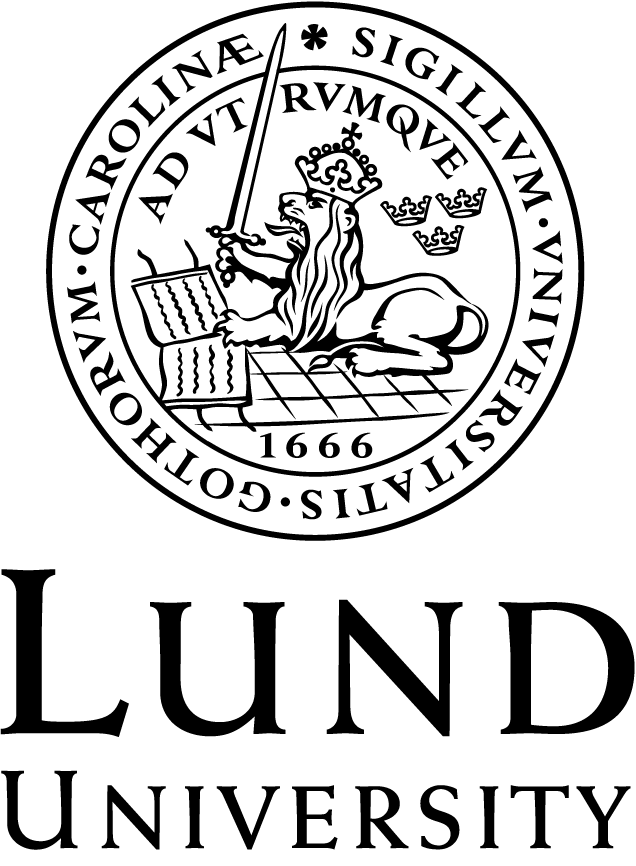 Department of Arts and Cultural and SciencesLITTERATURLISTACourse Litterature (TKAN24) Analysing Ethnographic Materials & Academic Writing, 15 hp, HT 2024Approved by the Department Board 2023-06-14.Reviewed 2024-05-23.The literature can be found in LUBcat and/or LUBsearch if nothing else is specified.Mandatory readingAgnidakis “Ethnology” 2018. In: Wiley-Blackwells International Encyclopedia of Anthropology. ISBN: 9781118924396 (13 pages)Benson, Michaela & O’Reilly, Karen 2009. “Lifestyle migration: Escaping the good life?”. In Benson, Michaela & O’Reilly, Karen Lifestyle migration: Expectations, Aspirations and Experiences. Farnham: Ashgate. ISBN:9780754675679, pp. 1-13 (13 p.).Besnier, Niko and Pablo Morales. 2018. “Tell the Story: How to write for American Ethnologist.” American Ethnologist, Vol.45, No.2: 163–172. (10 pages) (https://anthrosource.onlinelibrary.wiley.com/doi/full/10.1111/amet.12629Eimermann, Marco, Agnidakis, Paul, Åkerlund, Ulrika & Woube, Annie 2017. Rural Place Marketing and Consumption-Driven Mobilities in Northern Sweden: Challenges and Opportunities for Community Sustainability. ISSN: 1712-8277 (12 pages)Farnham: Ashgate. ISBN: 9781138251946 (20 pages)Favret-Saada, Jeanne, 1980. Deadly words. Witchcraft in the Bocage. Cambridge: Cambridge University Press. (pp. 1-28). Will upload on Canvas. (28 pages)Ginzburg, Carlo 2013. Clues: Roots of an Evidential Paradigm. In: Ginzburg, Carlo 2013. Clues, Myths, and The Historical Method. Baltimore: Johns Hopkins University Press. ISBN 9781421409900. (47 pages. to be distributed).Hacking, Ian 1999. The Social Construction of What? Cambridge, Mass.: Harvard Univ. Press. ISBN 0-674-81200-X. (261 pages.)Herd, Katarzyna. “Transfer Patterns in the Swedish Football Clubs – a Gift Economy of Loyalties and Emotions.” Soccer & Society 25, no. 3 (2024): 257–71; 14 pages. doi:10.1080/14660970.2023.2247350.Herd, K. (2023). Pitch Fever: Swedish Football and the Politics of Grass. In: Alpan, B., Sonntag, A., Herd, K. (eds) The Political Football Stadium. Football Research in an Enlarged Europe, pp. 151-170 (19 pages).  Palgrave Macmillan, Cham. https://doi.org/10.1007/978-3-031-29144-9_8 Jönsson, Lars-Eric 2013. ”Writing History”. Ethnologia Scandinavica 2013. ISSN 0348-9698 (15 pages. to be distributed)O’Reilly, Karen: Lifestyle migration – Expectations, aspirations and experiences. Farnham: Ashgate. ISBN: 9781138251946 (20 pages)Irwin, Rachel and Richard Smith. 2019. Rituals of global health: Negotiating the World Health Assembly. Vol 14, No 2: 161-174. (13 pages) https://www.tandfonline.com/doi/full/10.1080/17441692.2018.1504104?scroll=top&needAccess=true Peters, J. D. (2015). The Marvelous Clouds. Toward a Philosophy of Elemental Media. The University of Chicago Press. Pp. 1-52. (53 pages.) https://ebookcentral.proquest.com/lib/lund/detail.action?docID=3570566https://ebookcentral.proquest.com/lib/lund/detail.action?docID=6284660. pg 1-19 (19 pages.)Queneau, Raymond 2009. Exercises in Style. Richmond: One World Classics. ISBN 978184749073. (121 pages)Skeggs, Beverley 2012. Chapter 2: Respectable Knowledge: Experience and Interpretation. In: Formations of class and gender (available online, 24 pp.) https://sk-sagepub-com.ludwig.lub.lu.se/books/formations-of-class-and-genderTsing, A. (2010). Arts of Inclusion. Or How to Love a Mushroom. Manoa, 22(2), 191–201. (10 pages.) http://australianhumanitiesreview.org/2011/05/01/arts-of-inclusion-orhow- to-love-a-mushroom/Wall, Sarah. 2008. Easier said than Done: Writing and Autoethnography. International Journal of Qualitative Methods, Vol 7, No.1: 38-53. (15 pages) https://journals.sagepub.com/doi/full/10.1177/160940690800700103Willim, Robert (2024). Mundania – How and Where Technologies are Made Ordinary. Bristol: Bristol University Press. ISBN 978-1-5292-2147-3. p. 1-40, 110-124. (40 pages)Total pages: 748